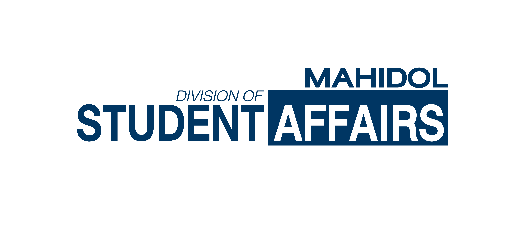  เอกสารแสดงความยินยอม (Consent Form)วันที่ __________________การสมัครคณะกรรมการนักศึกษาหอพักนักศึกษา (บ้านมหิดล)ประจำปีการศึกษา___________ข้าพเจ้า _______________________________________________________________________❒ “ให้” ความยินยอม				 ❒ “ไม่ให้” ความยินยอม	ในการใช้ข้อมูลส่วนบุคคลของข้าพเจ้า เพื่อการสมัครเข้ารับการพิจารณาคัดเลือกเป็นคณะกรรมการนักศึกษาหอพักนักศึกษา (บ้านมหิดล) สำหรับนักศึกษาระดับปริญญาตรีที่มีความสนใจที่จะเข้าร่วมดำเนินการจัดกิจกรรมพัฒนานักศึกษาที่พักในหอพักนักศึกษา (บ้านมหิดล) ตามนโยบายของมหาวิทยาลัย พร้อมทั้งช่วยเหลือ และดูแลนักศึกษาภายในหอพักนักศึกษา (บ้านมหิดล) ร่วมกับเจ้าหน้าที่งานหอพักนักศึกษา ประจำปีการศึกษา___________ เพื่อใช้เป็นข้อมูลในการพิจารณาอนุมัติการแต่งตั้งคณะกรรมการนักศึกษาหอพักนักศึกษา (บ้านมหิดล) ประจำปีการศึกษา___________ และเพื่อประโยชน์โดยชอบด้วยกฎหมาย เช่น การบันทึกภาพนิ่ง/ภาพเคลื่อนไหวในระหว่างการดำรงตำแหน่งเพื่อเผยแพร่ลงเว็บไซต์และสื่อสังคมออนไลน์ของ กองกิจการนักศึกษา เพื่อการประชาสัมพันธ์และแจ้งข้อมูลข่าวสาร นั้น	ทั้งนี้ ก่อนการแสดงเจตนา ข้าพเจ้าได้อ่านรายละเอียดจากนโยบายความเป็นส่วนตัวเกี่ยวกับการเก็บบันทึกข้อมูลการเข้าพักอาศัยในหอพักนักศึกษา (บ้านมหิดล) ถึงวัตถุประสงค์ในการเก็บรวบรวม ใช้หรือเปิดเผย (“ประมวลผล”) ข้อมูลส่วนบุคคล และมีความเข้าใจดีแล้ว	ข้าพเจ้าให้ความยินยอมหรือปฏิเสธไม่ให้ความยินยอมในเอกสารนี้ด้วยความสมัครใจ ปราศจากการบังคับหรือชักจูง และข้าพเจ้าทราบว่าข้าพเจ้าสามารถถอนความยินยอมนี้เสียเมื่อใดก็ได้เว้นแต่ในกรณีมีข้อจำกัดสิทธิตามกฎหมายหรือยังมีสัญญาระหว่างข้าพเจ้ากับ กองกิจการนักศึกษา มหาวิทยาลัยมหิดล ที่ให้ประโยชน์แก่ข้าพเจ้าอยู่ 	กรณีที่ข้าพเจ้าประสงค์จะขอถอนความยินยอม ข้าพเจ้าทราบว่าการถอนความยินยอมจะมีผลทำให้ ข้าพเจ้าไม่สามารถเข้ารับการพิจารณาคัดเลือกเป็นคณะกรรมการนักศึกษาหอพักนักศึกษา (บ้านมหิดล) ประจำปีการศึกษา_______ ได้ และข้าพเจ้าทราบว่าการถอนความยินยอมดังกล่าว ไม่มีผลกระทบต่อการประมวลผลข้อมูลส่วนบุคคลที่ได้ดำเนินการเสร็จสิ้นไปแล้วก่อนการถอนความยินยอมลงชื่อ……………………………….………………………….…….(…..………………………………………………….……………...)